insideONE, the tactile braille tablet.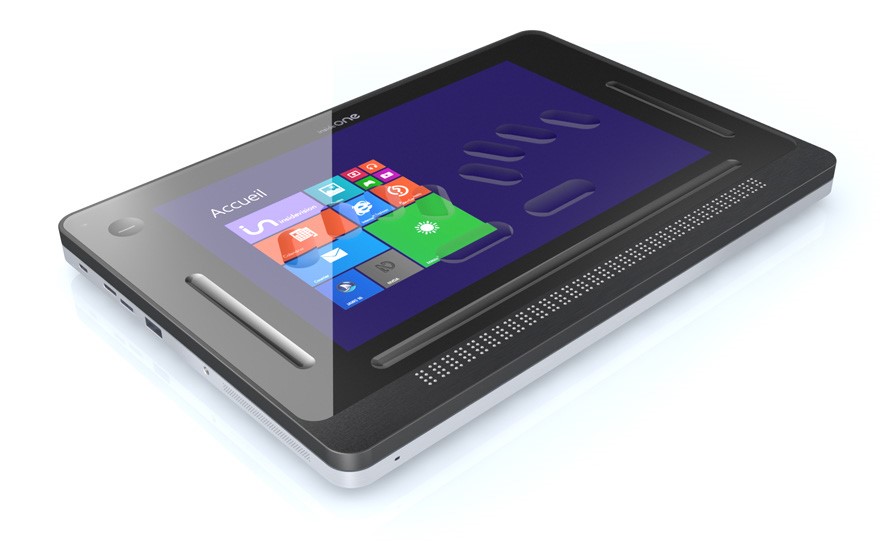 SHORTCUTS & GESTURESInsidevision – v.1_12_20AppendicesAppendix A: Bottom SliderAppendix B: ButtonAppendix C: Left SliderAppendix D: Right SliderAppendix E: Screen (when keyboards are inactive)Appendix F: Braille shortcutsAppendix G: F keys shortcutsZoneActionHomeWindowsBottom SliderSwipe right with one fingerpans the display forwardpans a display forwardBottom Sliderswipe left with one fingerpans the display backwardpans a display backwardBottom Sliderone-finger double-tapactivates an item under a cursor/moves the cursoractivates an item under a cursor/moves the cursorBottom Slidertriple-tap with one fingerhighlights a word under a cursor; Highlights an object in a list NoneBottom SliderTwo-finger single-tappauses speechpauses speech (not with JAWS)Bottom SliderTwo-finger double-tapRun menuAltBottom SliderTwo-fingers triple-tapPop menuRight-clickBottom Sliderswipe right with two fingersmoves to the next object of different type/to the next word when editing/TabBottom Sliderswipe left with two fingersmoves to the previous object of different type/to the previous word when editing/Shift+TabBottom Sliderswipe down with two fingersreads text starting from the current position of the cursorreads text starting from the current position of the cursor (not with JAWS)Bottom Sliderswipe up with two fingersreads the object under the cursor/goes back to the focused objectreads the object under the cursor (not with JAWS)Bottom Sliderswipe right with two fingers then leftescapes the current menu and goes back to the application you were in/de-selects highlighted textEscapeBottom Sliderswipe right with three fingersmoves to the last object of the same type/moves the cursor to the next paragraphEndBottom Sliderswipe left with three fingersmoves to the beginning of a paragraph and to the previous paragraph/moves to the first object of the same typeHomeBottom Sliderswipe down with three fingersgoes to the end of a documentgoes to the end of a documentBottom Sliderswipe up with three fingersgoes to the beginning of a documentgoes to the beginning of a documentBottom Sliderswipe three fingers right then leftcancels the last actionCtrl+ZBottom Sliderswipe three fingers left then rightrepeats the last actionCtrl+YZoneActionHomeWindowsButtonleft or Right swipe with one fingerAlt+Tab switching between any open applicationsAlt+Tab switching between any open applicationsButtondouble-tapswitches between Windows and Home environmentsSwitches between Windows and Home environments, if Home is installed. If Home is not installed or launched, comes back to Windows desktop or the app you were beforeButtonpress and hold one finger for five secondsturns the screen on and offturns the screen on and offZoneActionHomeWindowsLeft Sliderswipe up with one fingerannounces a braille grade currently in useannounces a braille grade currently in useLeft Sliderswipe down with one fingercloses all open keyboardscloses all open keyboardsLeft Sliderhold one finger for five secondsactivates QWERTY keyboard activates QWERTY keyboard; enables on-screen gesture in Windows; when JAWS is enabled, use Windows gestures. To switch to JAWS gestures, rotate 5 five fingers on a screenZoneActionHomeWindowsRight Sliderswipe up with one fingerup arrowup arrowRight Sliderswipe down with one fingerdown arrowdown arrowRight Sliderswipe left with one fingerMoves to the previous object of the same type/moves to the previous characterleft arrowRight Sliderswipe right with one fingerMoves to the next object of the same type/moves to the next characterright arrowRight Sliderhold one finger for five secondsenables/disables text-to-speechenables/disables text-to-speech (not with JAWS)Right Sliderdouble tap with one fingerSelects the highlighted objectEnterRight sliderSwipe right with two fingers (put one finger above the other)Moves to the next object of a different type/moves the cursor to the next wordNVDA – JAWS: TabRight sliderSwipe left with two fingers (put one finger above the other)goes to the previous object of a different type/moves the cursor to the previous wordNVDA – JAWS: Shift + tabZoneActionHomeWindowsScreenSwipe right with one fingerMoves to the next object of the same type/moves to the next characterRight arrowScreenswipe left with one fingerMoves to the previous object of the same type/moves to the previous characterLeft arrowScreenSwipe up with one fingerUp arrowUp arrowScreenSwipe down with one fingerDown arrowDown arrowScreenone-finger double-tapactivates an item under the cursoractivates an item under the cursorScreenTwo-finger single-tappauses speechpauses speech (not with JAWS)ScreenTwo-finger double-tapRun menuAltScreenTwo-fingers triple-tapPop menuRight-clickScreenswipe right with two fingersmoves to the next object of different type/to the next word when editing/TabScreenswipe left with two fingersmoves to the previous object of different type/to the previous wordShift+TabScreenswipe down with two fingersreads text starting from the current position of the cursorreads text starting from the current position of the cursor (not with JAWS)Screenswipe up with two fingersGoes back to the focused menu/goes back to the cursorNVDA reads the current objectScreenswipe right with two fingers then leftescapes the current menu and goes back to the application you were in/de-selects highlighted textEscapeScreenswipe right with three fingersmoves to the last object of the same type/moves the cursor to the next paragraphEndScreenswipe three fingers leftmoves to the beginning of a paragraph and to the previous paragraph/moves to the first object of the same typeHomeScreenswipe down with three fingersgoes to the end of a documentgoes to the end of a document or Ctrl+EndScreenswipe up with three fingersgoes to the beginning of a documentgoes to the beginning of a document or Ctrl+HomeScreenswipe three fingers right then leftcancels the last actionCtrl+ZScreenswipe three fingers left then rightrepeats the last actionCtrl+YFrom the outer top of the screen to its outer bottomswipe down with four fingers goes to Home desktopNoneKey NameDot CombinationsAlt2+0 Alt toggle1+0Alt+f42+5+7+8+9+0Arrow Down4+9+0Arrow Left3+9+0Arrow Right6+9+0Arrow Up1+9+0Backspace7Begin selection (NVDA only)1+2+4+5+9+0End selection (NVDA only)2+3+5+6+9+0Caps lock toggle7+9Ctrl2+5+0Ctrl toggle1+4+0Ctrl+ Arrow Right5+9+0Ctrl+ Arrow Left2+9+0Ctrl+c1+4+9+0Ctrl+v1+2+3+6+8+0Ctrl+x1+3+4+6+9+0Ctrl+f1+2+4+9+0Ctrl+o1+3+5+9+0Ctrl+s2+3+4+9+0Ctrl+n1+3+4+5+9+0Ctrl+alt+tab1+2+3+4+5+6+9+0Ctrl+home1+2+3+9+0Ctrl+end4+5+6+9+0Date Time (NVDA only)1+2+5+9+0Delete1+4+5+9+0End4+5+6+8+9+0Enter8 or 9+0Escape1+5+0Home1+2+3+7+9+0Insert3+5+9+0Insert toggle2+4+9+0Line break (NVDA only)1+2+9+0Mute Volume toggle1+2+3+6+9+0Media previous track2+4+6+0Media next track1+3+5+0Media play / pause1+5+6+0Median point (dot 8 alone)8+0No breaking space (dot 7 alone)7+0Number lock toggle 8+9NVDA Key toggle (NVDA only)1+3+4+5+0Page Up1+3+9+0Page Down4+6+9+0Pause1+2+3+4+9Print Screen1+2+3+4+9+0Reset display (NVDA only)1+2+3+5+7+8+9+0Right click1+3+4+9+0Say battery status (NVDA only)1+2+0Screen Curtain Toggle (NVDA only)1+2+3+4+5+6+8+0Shift3+7+5+0Shift toggle2+3+4+0Shift+Tab2+3+4+5+9Space0 or 9ShowGui (NVDA only)1+3+4+5+9 Speech toggle (NVDA only)2+3+4+9Tab2+3+4+5+0Title (NVDA only)2+3+4+5+9+0Toggle Input Help (NVDA only)1+2+5+0Volume Up1+2+3+6+0Volume Down1+2+3+6+9 Windows3+5+6+8+0Windows toggle2+4+5+6+0Windows+m1+3+4+0 Windows+ + zoom (NVDA only)1+3+5+6+0Windows+ - zoom (NVDA only)1+3+5+6+9Specific shortcut for Home menu1+2+5+9+0Specific shortcut for Home Control menu1+4+0 then 1+0 then 1+4Key NameDot CombinationsF11+9F21+2+9F31+4+9F41+4+5+9F51+5+9F61+2+4+9F71+2+4+5+9F81+2+5+9F92+4+9F102+4+5+9F111+3+9F121+2+3+9